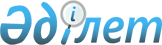 О дифференцировании тарифов на регулярные автомобильные перевозки пассажиров и багажа в межрайонном (междугородном, внутриобластном) сообщении в Мангистауской областиПостановление акимата Мангистауской области от 5 июня 2023 года № 73. Зарегистрировано Департаментом юстиции Мангистауской области 9 июня 2023 года № 4578-12
      В соответствии со статьей 19 Закона Республики Казахстан "Об автомобильном транспорте", акимат Мангистауской области ПОСТАНОВЛЯЕТ: 
      1. Установить дифференцированные тарифы на регулярные автомобильные перевозки пассажиров и багажа в межрайонном (междугородном, внутриобластном) сообщении в Мангистауской области согласно приложению к настоящему постановлению.
       2. Государственному учреждению "Управление пассажирского транспорта и автомобильных дорог Мангистауской области" обеспечить государственную регистрацию настоящего постановления в республиканском государственном учреждении "Департамент юстиции Мангистауской области Министерства юстиции Республики Казахстан".
      3. Контроль за исполнением настоящего постановления возложить на курирующего заместителя акима Мангистауской области.
      4. Настоящее постановление вводится в действие по истечении десяти календарных дней после дня его первого официального опубликования.
      "СОГЛАСОВАНО"
      Мангистауский областной маслихат Дифференцированные тарифы на регулярные автомобильные перевозки пассажиров и багажа в межрайонном (междугородном, внутриобластном) сообщении в Мангистауской области
					© 2012. РГП на ПХВ «Институт законодательства и правовой информации Республики Казахстан» Министерства юстиции Республики Казахстан
				
      Аким Мангистауской области 

Н. Ногаев
Приложение к постановлениюакимата Мангистауской областиот 5 июня 2023 года № 73
№ п/п 
Наименование маршрута
При оплате проезда через систему электронной оплаты, включая сети интернет и устройств сотовой связи 
При оплате наличными деньгами
1
2
3
4
1
"Актау – Атамекен – Актау"
80
140
2
"Актау – Кызылтобе – Актау"
130
230
3
"Актау – Баянды – Актау"
100
170
4
"Актау – Баскудык – Мангистау"
95
160
5
"Актау – Баскудык – Актау"
70
120
6
"Актау – Батыр – Актау"
140
240
7
"Актау – Кызылтобе 2 – Актау"
130
230
8
"Актау – Акшукыр – Актау"
120
210
9
"Актау – Сайын Шапагатов – Актау"
150
250